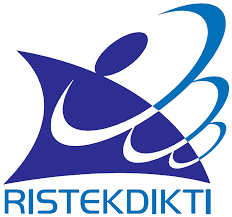 BAB 4   PENELITIAN KERJA SAMA LUAR NEGERI DAN PUBLIKASI INTERNASIONAL 4.1 PendahuluanDalam era globalisasi sekarang ini, seorang peneliti selain dituntut dapat melakukan kerja samapenelitian  dengan  peneliti  lainnya  di  dalam  negeri,  juga  diharapkan  mampu  melakukan kolaborasi  dengan  para peneliti  di luar  negeri.  Hal  ini dipandang  perlu  mengingat  begitu cepatnya perkembangan ilmu pengetahuan dan teknologi, sehingga melalui kerja sama dengan pihak luar negeri diharapkan para peneliti Indonesia mampu meningkatkan mutu penelitian dan jumlah publikasi hasil penelitiannya di jurnal ilmiah internasional bereputasi.Dalam beberapa tahun terakhir ini telah banyak dibuat nota kesepakatan (MoU) dalam bidang penelitian  antara perguruan  tinggi  di Indonesia  dan perguruan  tinggi  di luar negeri,  tetapi realisasi di lapangan MoU tersebut masih sangat sedikit ditindaklanjuti. Pada umumnya kerja sama para dosen Indonesia dengan pihak luar negeri dalam bidang penelitian masih bersifat individual, sehingga kesetaraan kerja sama tersebut tidaklah seimbang, akibatnya hak atas data hasil penelitiannya sebagian besar dimiliki oleh mitranya dari luar negeri. Keterbatasan dana pendamping dari pihak perguruan tinggi Indonesia dalam memfasilitasi para dosennya untuk melakukan kerja sama penelitian dengan pihak luar negeri merupakan salah satu faktor utama sulitnya menjalin kerja sama dan rendahnya posisi tawar para dosen dari Indonesia.Sampai saat ini jumlah publikasi internasional dari para peneliti Indonesia masih relatif sedikit dibandingkan dengan negara-negara lain di dunia, bahkan jika dibandingkan dengan negara- negara ASEAN sekalipun.  Faktor penyebab rendahnya  publikasi  ilmiah pada jurnal ilmiah internasional  bereputasi  dari  para  dosen  di  perguruan  tinggi  di  Indonesia  diduga  karena beberapa alasan, sebagai berikut.a.   Kurangnya rasa percaya diri atas mutu penelitiannya dibandingkan dengan mutu penelitianpara ilmuwan di negara-negara yang telah maju.b. Kurangnya kemampuan menganalisis dan menenafsirkan hasil penelitiannya secara komprehensif.c.   Rendahnya dorongan dan motivasi para dosen untuk menuliskan hasil penelitiannya pada jurnal ilmiah internasional bereputasi.d. Kurang dikenalnya para peneliti dari perguruan tinggi di Indonesia di forum jurnal internasional.e.   Rendahnya dukungan finansial untuk melakukan penelitian yang bermutu.Keadaan ini sangat memprihatinkan dan perlu upaya untuk meningkatkan luaran penelitian dari para dosen perguruan tinggi di Indonesia. Program Penelitian Kerja Sama Luar Negeri dan Publikasi Internasional dipandang strategis untuk meningkatkan jumlah publikasi ilmiah pada jurnal internasional bereputasi dan perluasan jejaring dengan sesama ilmuwan sebidang.4.2 TujuanTujuan program penelitian Kerja sama Luar Negeri dan Publikasi Internasional adalah:a.   memperluas jejaring (network) penelitian dari para peneliti perguruan tinggi di Indonesia dengan  mitranya  dan  sesama  ilmuwan  sebidang  di luar  negeri  sehingga  akan  tercipta pemanfaatan sumber daya dan sarana bersama antar-lembaga secara berkesinambungan;b.   meningkatkan kemampuan para peneliti di perguruan tinggi Indonesia untuk bekerja samadengan lembaga mitra di luar negeri;c.   meningkatkan  pengakuan  internasional  (international  recognition)  bagi penelitian  yang dilakukan;d.   meningkatkan   mutu   penelitian   dan   jumlah   publikasi   ilmiah   dalam   jurnal   ilmiah internasional bereputasi;e.   meningkatkan citation index para peneliti Indonesia;f.   meningkatkan mutu dan kompetensi para dosen di perguruan tinggi Indonesia; dang.   memfasilitasi   para   dosen   perguruan   tinggi   di   Indonesia   yang   sedang   atau   akan melaksanakan kerja sama penelitian dengan lembaga mitra di luar negeri khususnya dengan negara-negara maju.4.3  Luaran PenelitianLuaran  wajib  penelitian  ini adalah  publikasi  ilmiah  dalam  jurnal  internasional  bereputasisekurang-kurangnya satu judul per tahun. Adapun luaran tambahan penelitian ini adalah:a. terciptanya  jejaring  (network)  penelitian  antara  dengan  peneliti  di perguruan tinggi/lembaga penelitian di luar negeri;b.   invensi frontier bagi para peneliti Indonesia yang kepemilikannya mengacu pada konvensi internasional; danc.   HKI, buku/bahan ajar, teknologi tepat guna, dan lainnya.4.4 Kriteria dan PengusulanKriteria dan persyaratan umum pengusulan Penelitian Kerja sama Luar Negeri dan PublikasiInternasional adalah:a.   ketua peneliti dan salah satu anggotanya adalah dosen tetap di perguruan tinggi dengan gelar akademik doktor;b.   jumlah tim peneliti dari pihak Indonesia maksimum tiga orang;c.   proposal penelitian harus ditulis dalam bahasa Inggris;d.   ketua peneliti memiliki kemampuan bahasa Inggris baik lisan maupun tulisan;e.   ketua  peneliti  mempunyai  rekam  jejak  penelitian  memadai  yang  ditunjukkan  dalam biodatanya;f. 	mempunyai MoU dengan mitra di luar negeri yang sah, masih berlaku, dan telah disepakati serta ditanda tangani secara institusi (bukan MoU antar-individu peneliti), atau di bawah payung kerja sama bilateral antara Ditjen Penguatan Risbang Kemristekdikti dan pihak luar negeri;g.   bagi pengusul  yang menggunakan  payung  kerja sama  bilateral,  diwajibkan  melibatkanbimbingan     mahasiswa    pascasarjana     dalam    Program     Double    Degree/TwinningProgram/Joint Program;h.   penelitian bersifat multitahun, maksimum tiga tahun dengan peta jalan yang jelas;i. 	mempunyai surat perjanjian pelaksanaan kerja sama penelitian dari ketua tim mitra luar negeri (letter of agreement for research collaboration,  LoA) yang menggambarkan  segi kesetaraan/timbal balik;j. 	mematuhi segi legal yang terkait dengan material yang akan dibawa ke luar negeri (material transfer agreement);k.   ada pembagian yang jelas bagian kegiatan mana yang dilakukan di Indonesia dan bagian mana yang akan dilakukan di tempat peneliti mitra yang menggambarkan segi kesetaraan/timbal balik;l. 	dalam pelaksanaan, peneliti Indonesia maupun peneliti mitra harus memenuhi kelayakan masa tinggal di lokasi penelitian masing-masing;m.  mendatangkan  mitra ke Indonesia dalam rangka pelaksanaan  kegiatan harus mematuhi ketentuan PP No. 41 Tahun 2006 tentang Perizinan Melakukan Kegiatan Penelitian dan Pengembangan  Bagi Perguruan  Tinggi Asing,  Lembaga  Penelitian  dan PengembanganAsing, Badan Usaha Asing, dan Orang Asing dan UU No.18 Tahun 2002 tentang SistemNasional Penelitian, Pengembangan, dan Penerapan Ilmu Pengetahuan dan Teknologi;n.   proposal penelitian disusun bersama antara peneliti Indonesia dan peneliti mitra;o.   jumlah   dana   penelitian   yang   dialokasikan   pada   program   ini   Rp150.000.000   – Rp200.000.000 per  judul per tahun. Mitra kerja sama luar negeri diwajibkan   memberi kontribusi baik dalam bentuk in kind dan atau in cash. Mekanisme dan tata cara pendanaan diatur dalam Surat Perjanjian Pelaksanaan Penugasan Penelitian;p.   DRPM Ditjen Penguatan Risbang dapat menetapkan kebijakan lain sesuai dengan urgensi penelitian; danq.   usulan  penelitian  disimpan  menjadi  satu  file  dalam  format  pdf  dengan  ukuran maksimum 5 MB dan diberi nama NamaKetuaPeneliti_NamaPT_KLN.pdf, kemudian diunggah  ke  Simlitabmas  dan  dokumen  cetak  diarsipkan  di perguruan  tinggi  masing- masing.4.5 Sistematika Usulan PenelitianUsulan Penelitian Kerja sama Luar Negeri dan Publikasi Internasional maksimum berjumlah20 halaman  (tidak  termasuk  halaman  sampul,  halaman  pengesahan,  dan  lampiran),  yang ditulis  menggunakan  Times  New Roman  ukuran  12 dengan  jarak baris  1,5 spasi kecuali ringkasan satu spasi dan ukuran kertas A-4 serta mengikuti sistematika dengan urutan sebagai berikut.HALAMAN SAMPUL (Lampiran 4.1) 
HALAMAN PENGESAHAN (Lampiran 4.2) IDENTITAS DAN URAIAN UMUM (Lampiran 4.3)DAFTAR ISIRINGKASAN (Maksimum satu halaman)Kemukakan tujuan jangka panjang dan target khusus yang ingin dicapai serta metode yang akan dipakai dalam pencapaian tujuan tersebut. Ringkasan harus mampu menguraikan secara cermat dan singkat tentang rencana kegiatan yang diusulkan dan segi kesetaraan/timbal balik, termasuk kegiatan yang akan dilakukan di dalam dan di luar negeri. Cantumkan nama jurnal yang akan menjadi target. Ringkasan ditulis dengan jarak baris satu spasi.BAB 1. PENDAHULUANPendahuluan memuat latar belakang dipaparkan permasalahan yang akan diatasi, urgensi serta rasional dan potensi kontribusi tim peneliti dalam menyelesaikan  masalah tersebut. Rekam jejak kerja sama penelitian,  kerja sama penelitian  yang sudah berlangsung  selama ini dan hasilnya (bila sudah ada) serta peta jalan penelitian kerja sama tersebut secara garis besar. Tujuan khusus penelitian, dan urgensi (keutamaan) penelitian serta potensi hasil yang bisa didapat hingga akhir masa penelitian. Perlu justifikasi tentang pentingnya melakukan sebagian penelitian di mitra luar negeri. Dalam pendahuluan harus disampaikan target luaran yang akan dicapai setiap tahunnya terutama rencana publikasi dan seminar internasional,  serta luaran lainnya yang relevan. Buatlah rencana capaian tahunan seperti pada Tabel 4.1 sesuai dengan luaran yang ditargetkan dan lamanya penelitian yang akan dilakukan.Tabel 4.1  Rencana Target Capaian Tahunan1)     CY = Current year (year one)2)     Fill in with nothing, draft, submitted, reviewed, or accepted/published3)3)     Fill in with nothing, draft, registered, or has been conducted4)     Fill in with nothing, draft, registered, or has been conducted5)     Fill in with nothing, draft, registered, or has been conducted6)     Fill in with nothing, draft, registered /granted7)     Fill in with nothing, draft, product or application8)     Fill in with nothing, draft, product or application9)     Fill in with nothing, draft, editing process /published10)   Fill in with 1-9 scale refer to Chapter 2 Table 2.7BAB 2. TINJAUAN PUSTAKAKemukakan  state  of  the  art  dalam  bidang  yang  diteliti,  hasil  yang  sudah  dicapai,  studipendahuluan yang sudah dilaksanakan terkait dengan usulan penelitian yang diajukan dalam bentuk peta jalan (road map) penelitian secara utuh serta kontribusi yang akan dihasilkan dari penelitian ini. Gunakan sumber pustaka acuan primer yang relevan dan terkini dengan mengutamakan hasil penelitian dari jurnal ilmiah.BAB 3. METODE PENELITIANMetode penelitian harus dilengkapi dengan bagan alir penelitian yang menggambarkan  apayang sudah dilaksanakan dan yang akan dikerjakan secara multitahun dalam bentuk diagram tulang ikan (fishbone diagram).  Bagan penelitian harus dibuat secara utuh dengan pentahapan yang jelas, mulai dari awal bagaimana proses dan luarannya, dimana akan dilaksanakan, dan indikator  capaian  yang terukur. Jelaskan bagian-bagian  penelitian  yang akan dilakukan  di dalam negeri dan di luar negeri.BAB 4. BIAYA DAN JADWAL PELAKSANAAN4.1 Anggaran BiayaJustifikasi anggaran disusun secara rinci dan dilampirkan sesuai dengan format pada LampiranB. Adapun ringkasan anggaran biaya disusun seperti pada Tabel 4.2 dengan komponen sebagai berikut.Tabel 4.2  Format Ringkasan Anggaran Biaya Penelitian KLN yang Diajukan SetiapTahunUsulan dana tidak mencakup biaya hidup selama di luar negeri untuk peneliti Indonesia yang melaksanakan   penelitiannya   di   institusi   mitra   luar   negeri.   Apabila   diperlukan   dapat dialokasikan biaya akomodasi lokal bagi peneliti mitra selama berada di Indonesia.4.2 Jadwal PenelitianJadwal penelitian disusun dalam bentuk diagram batang (bar chart) untuk rencana penelitianyang diajukan dan sesuai dengan format pada Lampiran C.REFERENSIDaftar Pustaka disusun berdasarkan sistem nama dan tahun (bukan sistem nomor), denganurutan abjad nama pengarang, tahun, judul tulisan, dan sumber. Hanya pustaka yang disitasi pada usulan penelitian yang dicantumkan dalam Referensi.LAMPIRAN-LAMPIRANLampiran 1.  Justifikasi Anggaran Penelitian. (Lampiran B)Lampiran 2.  Dukungan sarana dan prasarana penelitian penunjang penelitian,yaitu prasarana utama yang diperlukan dalam penelitian ini dan ketersediannya di perguruan tinggi pengusul. Apabila tidak tersedia, maka jelaskan bagaimana cara mengatasinya.Lampiran  3. Susunan organisasi tim peneliti dan pembagian tugas. (Lampiran D)Lampiran  4. Surat pernyataan/persetujuan pelaksanaan kerja sama penelitian dari ketua tim mitra luar negeri (Letter of agreement/LOA for research collaboration) (Format lampiran bebas sesuai dengan kesepakatan dengan pihak mitra di luar negeri).Lampiran  5. Biodata ketua dan anggota tim pengusul (Lampiran E)Lampiran  F. Surat pernyataan ketua pengusul. (Lampiran F)4.6 Sumber Dana PenelitianSumber dana Penelitian Kerja sama Luar Negeri dan Publikasi Internasional dapat berasal dari:a.   DRPM Ditjen Penguatan Risbang termasuk BOPTN; dan b.   dana kerja sama dengan mitra luar negeri.4.7 Seleksi ProposalSeleksi proposal Penelitian Kerja sama Luar Negeri dan Publikasi Internasional  dilakukandalam dua tahapan, yaitu Evaluasi Dokumen secara daring dan pembahasan untuk proposal yang dinyatakan lolos tahap Evaluasi Dokumen secara daring. Komponen penilaian Evaluasi Dokumen proposal secara daring menggunakan borang sebagaimana pada Lampiran 4.4. Komponen penilaian pembahasan proposal menggunakan borang sebagaimana pada Lampiran4.5.4.8 Pelaksanaan dan PelaporanSetiap tahun peneliti menyiapkan laporan kemajuan untuk dievaluasi oleh penilai internal. Hasil pemantauan dan evaluasi internal atas laporan kemajuan ini dilaporkan oleh perguruan tinggi masing-masing melalui Simlitabmas. Selanjutnya, penilai DRPM melakukan kunjungan lapangan (site visit) guna memverifikasi capaian berdasarkan bukti fisik (logbook dan luaran yang dijanjikan) dan mengases kelayakan untuk melanjutkan penelitan ke tahun berikutnya. Peneliti yang dinyatakan layak untuk melanjutkan kegiatan penelitian tahun berikutnya akan diumumkan dan proposal lanjutan diunggah ke Silitabmas. Pada akhir pelaksanaan penelitian, setiap peneliti melaporkan kegiatan hasil penelitian dalam bentuk kompilasi luaran penelitian. Setiap peneliti wajib melaporkan pelaksanaan penelitian dengan melakukan hal-hal berikut:a.  mencatat semua kegiatan pelaksanaan program pada Buku Catatan Harian Penelitian (memuat  kegiatan  secara  umum,  bukan  logbook)  terhitung  sejak  penandatanganan perjanjian penelitian secara daring di Simlitabmas (Lampiran G);b.   menyiapkan  bahan monitoring dan evaluasi oleh penilai internal dan eksternal dengan mengunggah laporan kemajuan yang telah disahkan oleh lembaga penelitian dalam format pdf   dengan ukuran file maksimum 5 MB melalui Simlitabmas mengikuti format pada Lampiran H, sedangkan penilaian monev menggunakan borang pada Lampiran 4.6;c.   peneliti yang dinilai layak untuk melanjutkan penelitian harus mengunggah proposal tahun berikutnya dengan format mengikuti proposal tahun sebelumnya sedangkan penilaian kelayakan untuk melanjutkan penelitian tahun berikutnya mengikuti borang pada lampiran4.7.d.   mengunggah Laporan Akhir Tahun yang telah disahkan oleh lembaga penelitian dalam format pdf  dengan ukuran file maksimum 5 MB melalui Simlitabmas mengikuti format pada Lampiran I;e.   mengunggah Laporan Tahun Terakhir (bagi yang sudah menuntaskan penelitiannya) yang telah disahkan oleh lembaga penelitian dalam format pdf  dengan ukuran file maksimum5 MB ke Simlitabmas mengikuti format pada Lampiran J;f. 	mengompilasi  luaran  penelitian  sesuai  dengan  formulir  pada  Lampiran  K pada  akhir pelaksanaan penelitian melalui Simlitabmas termasuk bukti luaran penelitian yang dihasilkan  (publikasi  ilmiah,  HKI,  makalah  yang diseminarkan,  teknologi  tepat  guna, rekayasa sosial, buku ajar, dan lain-lain);g.   mengunggah dokumen seminar hasil berupa artikel, poster dan profil penelitian dengan ukuran  file masing-masing  maksimum  5  MB  ke  Simlitabmas  mengikuti  format  pada Lampiran L; danh.   mengikuti seminar hasil penelitian setelah penelitian selesai sesuai perencanaan. Penilaian presentasi seminar dan poster mengikuti borang pada Lampiran 4.8 dan 4.9.Lampiran 4.1  Format Halaman Sampul Proposal Penelitian Kerja Sama Luar Negeri dan Publikasi InternasionalCode/Field of Science(Kode/Nama Rumpun Ilmu)*     : ........./..............RESEARCH PROPOSAL INTERNATIONAL RESEARCH COLLABORATION AND SCIENTIFIC PUBLICATIONUniversity LogoRESEARCH TITLERESEARCH TEAM(Name of Principal and Member of Researchers, Academic Title, and NIDN)NAME OF UNIVERSITY Month and Year* Write name of code of field of science as shown in Appendix A.Lampiran 4.2  Format  Halaman  Pengesahan  Proposal  Penelitian  Kerja  Sama  LuarNegeri dan Publikasi InternasionalHALAMAN PENGESAHANPENELITIAN KERJA SAMA LUAR NEGERI DAN PUBLIKASI INTERNASIONALTitle of Research                           :  …………………………………………………………………………………………………………………… Code/Name of field of science     : …………/……..…….………………………………… Principal researcher:a. Full name                                  :  ………………………………………………………… b. NIDN                                        : ………………………………………………………… c. Academic rank                         :  ………………………………………………………… d. Study program                          :  ………………………………………………………… e. Mobile phone                           :  ………………………………………………………… f.  e-mail                                        :  ………………………………………………………… Member of researcher (1)a. Full name                                  :  ………………………………………………………… b. NIDN                                        : ………………………………………………………… c. University                                 :  ………………………………………………………… Member of researcher (2)a. Full name                                  :  ………………………………………………………… b. NIDN                                        : ………………………………………………………… c. University                                 :  ………………………………………………………… International partnera. Full name                                  :  ………………………………………………………… b. Name of institution                   : ………………………………………………………… c. Address of institution               :  ………………………………………………………… Length of research period             : ………… yearYear of research                            :  ………… (First/Second/…….)Total research funds                      : Rp  ……………. (US $................)Research funds of current year-   proposed to DRPM                   : Rp  ……………. (US $................)-   Internal univ. fund                    : Rp  ……………. (US $................)-   Others                                       : Rp  ……………. (US $................)-   in kind, please mention            : …………………………….…City, date-month-yearAcknowledged,Dean                                                                                         Principal researcher, Signature                                                                                   Signature(full name)                                                                                (full name) NIP/NIK                                                                                   NIP/NIKApproved,Head of Research InstitutionSignature (full name ) NIP/NIKLampiran 4.3 Format Identitas dan Uraian UmumIDENTITY AND GENERAL INFORMATION1.    Research Title :   …………….………..…………………………………………………….………..………………………………………2.    Researchers3.    Research Object (type of materials):……………………………………………………………………………………………………………………………………………………………………………………5.    The Proposed Budget to Directorate General of Research and Developmentx    Year 1            : Rp .............................................................. x    Year 2            : Rp .............................................................. x    Year 3            : Rp ..............................................................6.    Research Location (lab/studio/field)..................................................7.    Research Partner (if any, mention its contribution)…………………………………………………………………………………………8. 	The targeted findings (explanation, method, theory, or anticipation contributed to the field of study)……………………………………………………………………………………………………………………………………………………………………………………9. 	The basic contribution to the field of study (explain in not more than 50 words,  focus on original and fundamental ideas supporting the development of science and technology)………………………………………………………………………………………………………………………………………………………………………………………………………………………………………………………………………………10.  The targeted journals (write the name of the international journal, accredited national journal, or non-accredited, and state the year of publication.……………………………………………………………………………………………………………………………………………………………………………………11.  Plan for Intellectual Property Right, book, prototype or other targeted outcomes, the targeted year or the completion year…………………………………………………………………………………………NoType of OutcomeType of OutcomeIndicatorIndicatorIndicatorNoType of OutcomeType of OutcomeCY1)CY+1CY+21Scientific Publication2)International1Scientific Publication2)National-Accredited2Invited speaker in scientific forum3)International2Invited speaker in scientific forum3)National3Keynote speaker in scientific forum4)International3Keynote speaker in scientific forum4)National4Visiting Lecturer5)International5Intellectual Property Right6)Patent5Intellectual Property Right6)Simple Patent5Intellectual Property Right6)Copy Right5Intellectual Property Right6)Trade Mark5Intellectual Property Right6)Trade Secret5Intellectual Property Right6)Industrial Product Design5Intellectual Property Right6)Geographical Indication5Intellectual Property Right6)Plant Variety Conservation5Intellectual Property Right6)Integrated CircuitTopography Conservation6Intermediate Technology7)Intermediate Technology7)7Model/Prototype/Design/Art/ Social Engineering8)Model/Prototype/Design/Art/ Social Engineering8)8Book (ISBN)9)Book (ISBN)9)9Technological  Readiness Level (TRL)10)Technological  Readiness Level (TRL)10)NoJenis PengeluaranBiaya yang Diusulkan (Rp)Biaya yang Diusulkan (Rp)Biaya yang Diusulkan (Rp)NoJenis PengeluaranTahun ke-1Tahun ke-2Tahun ke-31Honorarium untuk pelaksana, petugas laboratorium, pengumpuldata, pengolah data, penganalisis data, honor operator, dan honor pembuat sistem (maksimum 30% dan dibayarkan sesuai ketentuan)2Pembelian bahan habis pakai untuk ATK, fotocopy, surat menyurat, penyusunan laporan, cetak, penjilidan laporan, publikasi, pulsa, internet, bahan laboratorium,  langganan jurnal (maksimum 60%)3Perjalanan untuk biaya survei/sampling  data, seminar/workshopDN-LN, biaya akomodasi-konsumsi, perdiem/lumpsum, transport(maksimum 40%)4Sewa untuk peralatan/mesin/ruang laboratorium, kendaraan, kebunpercobaan, peralatan penunjang penelitian lainnya (maksimum40%)JumlahNoNamePositionExpertiseInstitutionAllocated Time(hour/week)1…………………Principal…………..………………………2…………………Member 1…………..………………………3…………………Member 2…………..………………………………………………….…………..………………………4.Time/PeriodStartsEnds: month: ………………………. year: ……………………..: month: ………………………. year: ……………………..